Allegato A - avviso AOODGEFID prot. n. 1953 del 21/02/2017- 10.2.2A-FSEPON-SI-2017-161, Domanda ESPERTO/FIGURA AGGIUNTIVAAL DIRIGENTE SCOLASTICO1°IC “G. Verga” – Canicattini BagniAVVISO COLLABORAZIONI PLURIME PER IL RECLUTAMENTO DEL PERSONALE ESPERTO/FIGURA AGGIUNTIVA Il/la sottoscritt_ ____________________________________________ C.F. ___________________ nato a ________________________ (____) il __________________ residente a _________________________ via __________________________________ CAP ____________________ telefono _________________ e-mail ____________________________________ Titolo di studio _________________________________ docente interno di ______________________ _______________________________presso l’ istituto _________________________________________________ di ________________________ CHIEDEDi essere ammesso/a a partecipare all’avviso indicato in oggetto in qualità di (barrare la voce che interessa)ESPERTO FIGURA AGGIUNTIVA - PSICOLOGOnel modulo: (barrare e firmare in corrispondenza di un solo modulo per domanda pena l’inammissibilità della stessa) [barrare opportunamente la casella e firmare a lato]_l_ sottoscritt_ dichiara di aver preso visione dell’avviso e di accettarne il contenuto. Si riserva di consegnareove richiesto, se risulterà idoneo, pena decadenza, la documentazione dei titoli.La sottoscritta dichiara di essere docente della scuola__________________________(condizione di accesso alla candidatura) _l_ sottoscritt_ dichiara di avere esperienze di gestione innovativa dell’ambiente di apprendimento e nella progettazione didattica per competenze attraverso le Unità di Apprendimento. _l_ sottoscritt_ dichiara di possedere competenze informatiche idonee a consentire la corretta interazione con l’apposita piattaforma e si impegna ad inserirvi i dati richiesti in tempo reale:_l_ sottoscritt_ si impegna sin da ora a:-Partecipare alle riunioni periodiche di carattere organizzativo pianificate dal Dirigente scolastico, in qualità di coordinatore, per l’attività dei corsi contribuendo a concordare, nella fase iniziale, col Tutor d’aula del percorso formativo di riferimento, un dettagliato piano progettuale operativo dal quale si evidenzino finalità, competenze attese, strategie metodologiche, attività, contenuti ed eventuali materiali prodotti;-Predisporre le lezioni ed elaborare e fornire ai corsisti dispense sugli argomenti trattati e/o schede di lavoro, materiale di approfondimento e quant’altro attinente alle finalità didattiche del singolo percorso formativo;-Elaborare gli item per la rilevazione delle competenze in ingresso, in itinere e finali; -Elaborare, erogare e valutare, in sinergia con il Tutor, con il Facilitatore e con il Referente per la Valutazione, alla fine di ogni modulo, le verifiche necessarie per la valutazione finale dei corsisti e consegnare i risultati con gli elaborati corretti entro i termini previsti, insieme al programma svolto, la relazione finale, il cd con il materiale svolto dai corsisti e le schede personali dei singoli corsisti con le competenze raggiunte dagli stessi; -Predisporre su supporto informatico tutto il materiale somministrato; -Compilare e firmare il registro delle attività; -Inserire i dati di sua competenza nella piattaforma INDIRE – GPU del PON; -A presentare una relazione finale sullo svolgimento delle attività, un timesheet debitamente compilato e sottoscritto e ed a realizzare un prodotto finale, in sinergia con le altre figure coinvolte, da presentare alle famiglie al termine del progetto. _l_ sottoscritt_ autorizza codesto Istituto al trattamento dei propri dati personali ai sensi della norma vigente. Allega alla presente: [ ] Fotocopia documento di identità, in corso di validità; [ ] Curriculum Vitae in formato europeo sottoscritto; [ ] Allegato B sottoscritto; [ ] Allegato C compilato e sottoscritto_______________, _______ 					In fede …….………………………Cognome e nome ___________________________________          Titolo _______________________________Modulo A B C D E F G H 	RUOLO ______________________________(contrassegnare il modulo per il quale si presenta istanza e precisare il ruolo per il quale si concorre)ALLEGATO B - TABELLA DI VALUTAZIONE TITOLIPer la docenza ai corsi di lingua straniera, è data priorità assoluta ai docenti “madre lingua”, secondo i criteri e nei termini specificati nell’allegato II del sopra richiamato bando avviso MIUR prot. 10862 del 16.9.2016, ai quali è fatto espresso rinvio;A parità di punteggio sarà data priorità al candidato di minore età, in applicazione del disposto di cui all’art. 3 della legge 127/1997, come modificata dall’art. 2 della legge 191/1998. La mancata osservanza delle indicazioni fornite nel presente avviso costituisce motivo di esclusione dalla selezione. Le istanze pervenute dopo il termine fissato e quelle che risultassero incomplete non saranno esaminate. L’Istituto si riserva, in caso di affidamento di incarico, di richiedere la documentazione comprovante i titoli dichiarati. La non veridicità delle dichiarazioni rese nella fase di partecipazione all’avviso è motivo di esclusione dalla selezione e di rescissione contratto eventualmente stipulato. Art.6Al personale in collaborazione plurima individuato verrà assegnato un incarico aggiuntivo mediante apposita lettera d'incarico, così come previsto dalla nota MIUR 34915 del 02.08.2017.Art.7Per l’espletamento dell’incarico di esperto è previsto un compenso di € 70,00 (settanta/00) per ogni ora di attività effettivamente svolta. Tale compenso è da intendersi al lordo di ogni ritenuta di legge a carico del dipendente e dell’amministrazionePer l’espletamento dell’incarico di funzione aggiuntiva (Psicologo) è previsto un compenso di € 30,00 (trenta/00) euro l’ora, per un totale di 20 ore, poiché, ogni partecipante potrà usufruire al massimo di 1 ora, oltre il monte ore di formazione, relativamente al modulo specifico.Tale compenso è da intendersi al lordo di ogni ritenuta di legge a carico del dipendente e dell’amministrazione. Sono comprese nella medesima retribuzione le ore utilizzate, eventualmente, oltre alle trenta previste, per la compilazione della Piattaforma e degli atti relativi al modulo.Per le prestazioni rese dal Personale individuato saranno corrisposti i compensi lordi sopra specificati, in corrispondenza di ciascuna figura da selezionare, per come previsto dal Piano Finanziario di riferimento; detti compensi sono da ritenersi onnicomprensivi di ritenute ed oneri riflessi, come da note Miur prot. 34815 del 3/8/17 e prot.31711 del 24/7/17, nota autorizzativa. La liquidazione del compenso avverrà a rendicontazione avvenuta della effettiva erogazione ed all’accredito dei pertinenti fondi da parte degli organi competentiArt 8Le attività progettuali dovranno essere concluse entro il 31 agosto 2019 secondo le modalità previste nell'Avviso pubblico, n. 1953 del 21/02/2017.Competenze di base e concordate col Dirigente Scolastico e col gruppo di Progetto.Art. 9l'istruttoria del procedimento amministrativo è affidata al Direttore dei Servizi Generali e Amministrativi; rag. Salvatore CarrabinoArt. 10Il RUP è il Dirigente Scolastico del 1^ Istituto Comprensivo “Giovanni Verga” di Canicattini Bagni, prof.ssa Alessandra ServitoArt.11La presente determina viene pubblicata sul sito web istituzionale: www.icvergacanicattini.gov.it, nelle aree Albo Pretorio e Amministrazione Trasparente.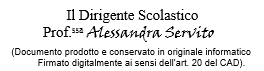 Sotto-azioneCodice identificativo progettoImporto autorizzato10.2.2A10.2.2A-FSEPON-SI-2017-16144.256,00CIG: //                                                                          CUP: H95B18000020007CIG: //                                                                          CUP: H95B18000020007CIG: //                                                                          CUP: H95B18000020007ModuloFirma leggibileABCDEFGHScheda valutazione titoli  Criteri per l’individuazione di ESPERTI/FIGURA AGGIUNTIVA-Scheda valutazione titoli  Criteri per l’individuazione di ESPERTI/FIGURA AGGIUNTIVA-Scheda valutazione titoli  Criteri per l’individuazione di ESPERTI/FIGURA AGGIUNTIVA-A. Titolo d’accesso – Esperto madrelinguaEssere docente madrelingua inglese (cittadini stranieri o italiani che per derivazione familiare o vissuto linguistico abbiano le competenze linguistiche ricettive e produttive tali da garantire la piena padronanza della lingua straniera oggetto del percorso formativo e siano, quindi:a) in possesso della laurea conseguita nel Paese straniero la cui lingua è oggetto del percorso formativo; ob) in possesso di diploma di scuola secondaria superiore conseguito nel Paese straniero la cui lingua è oggetto del percorso formativo e di laurea anche conseguita in Italia;)-Diploma di scuola secondaria superiore conseguita nel Paese Straniero la cui lingua è oggetto del percorso formativo:5 punti;Laurea conseguita nel Paese straniero la cui lingua è oggetto del percorso formativo:10 puntioLaurea conseguita in Italia Vecchio Ordinamento (o Laurea I livello + specialistica)) 5 punti (+ 0,5 punti per ogni voto maggiore di 106; 1 punto per la lode: A. Titolo d’accesso – Esperto madrelinguaIN SUBORDINE (In assenza di candidati rispondenti ai punti sopra indicati) la scuola la scuola farà ricorso ad esperti “non madre lingua” ma che siano, obbligatoriamente, in possesso dei seguenti requisiti:laurea specifica in lingue straniere conseguita in Italia. Il certificato di laurea deve indicare le lingue studiate e la relativa durata. La scelta terrà in considerazione solo la lingua oggetto della tesi di laurea;certificazione abilitante all'insegnamento della lingua oggetto del percorso formativo;ove possibile, certificazione B2 o superiore coerente con il citato “Quadro Comune Europeo di Riferimento per le Lingue” rilasciata da uno degli Enti Certificatori riconosciuti internazionalmente Laurea Vecchio Ordinamento (o Laurea I livello + specialistica)) 5 punti (+ 0,5 punti per ogni voto maggiore di 106; 1 punto per la lodeA. Titolo d’accesso – Esperto madrelinguaAvere esperienze nella preparazione alla certificazione delle competenze (ente certificatore Trinity) – per la lingua ingleseSì/NoA. Titolo d’accesso – Esperto madrelinguaconoscenza dell’uso del software on line Gestione Progetti PON ScuolaSì/NoA. Titolo d’accesso – Esperto madrelinguaPregresse esperienze specifiche in progetti in ambito scolastico presso scuole del primo cicloSì/NoA. Titolo d’accesso (tutti i percorsi)LAUREA VECCHIO ORDINAMENTO O LAUREA SPECIALISTICA – ATTINENTI AL PROFILO RICHIESTO;NB: PER I DUE PERCORSI AMBIENTALI E’ IDONEO ANCHE IL TTOLO DI GUIDA NATURALISTICA5 punti (+ 0,5 punti per ogni voto maggiore di 106; 1 punto per la lodeA. Titolo d’accesso (tutti i percorsi)conoscenza dell’uso del software on line Gestione Progetti PON ScuolaSì/NoA. Titolo d’accesso (tutti i percorsi)Pregresse esperienze specifiche in progetti in ambito scolastico presso scuole del primo cicloSì/NoB. Titoli culturali(valutati solo se coerenti con il profilo richiesto)Dottorato di ricerca 3 puntiB. Titoli culturali(valutati solo se coerenti con il profilo richiesto)Master  universitario Si valuta solo un corso: 1 punto (master di I livello) o 2 punti (master di II livello)B. Titoli culturali(valutati solo se coerenti con il profilo richiesto)Corsi di perfezionamento e/o specializzazioni post universitari, Si valuta solo un corso: 1 punto (per corsi di durata annuale); 2 punti (per corsi di durata biennale)B. Titoli culturali(valutati solo se coerenti con il profilo richiesto)Docenza in corsi di formazione specifici riconducibili all’oggetto della prestazione0,5 punti per ogni corsoMax 1,5 puntiC. Altri titoliCorsi di perfezionamento e/o specializzazioni post universitari, Si valuta solo un corso: 1 punto (per corsi di durata annuale); 2 punti (per corsi di durata biennale)D. Esperienze lavorative e/o professionali riconducibili all’oggetto della prestazioneDocenza in corsi di formazione specifici riconducibili all’oggetto della prestazione0,5 punti per ogni corsoMax 1,5 puntiD. Esperienze lavorative e/o professionali riconducibili all’oggetto della prestazioneDocenza in corsi di formazione specifici riconducibili all’oggetto della prestazione0,5 punti per ogni corsoMax 1,5 puntiD. Esperienze lavorative e/o professionali riconducibili all’oggetto della prestazioneDocenza in corsi di formazione specifici riconducibili all’oggetto della prestazione0,5 punti per ogni corsoMax 1,5 puntiD. Esperienze lavorative e/o professionali riconducibili all’oggetto della prestazioneEsperienze nella didattica laboratoriale con alunni di scuola del I ciclo0,5 per esperienza certificabile, fino ad un max di p. 2D. Esperienze lavorative e/o professionali riconducibili all’oggetto della prestazioneEsperienze nella didattica laboratoriale con alunni di scuola del I ciclo0,5 per esperienza certificabile, fino ad un max di p. 2D. Esperienze lavorative e/o professionali riconducibili all’oggetto della prestazioneEsperienze nella didattica laboratoriale con alunni di scuola del I ciclo0,5 per esperienza certificabile, fino ad un max di p. 2D. Esperienze lavorative e/o professionali riconducibili all’oggetto della prestazioneEsperienze nella didattica laboratoriale con alunni di scuola del I ciclo0,5 per esperienza certificabile, fino ad un max di p. 2E. Partecipazione a progetti PON- POR, coerenti col profilo richiestoRuolo di Esperto esterno, per almeno 30 ore svolto in scuole del I ciclo0,5 punti per ogni esperienza fino ad un massimo di punti 2,5E. Partecipazione a progetti PON- POR, coerenti col profilo richiestoRuolo di Esperto esterno, per almeno 30 ore svolto in scuole del I ciclo0,5 punti per ogni esperienza fino ad un massimo di punti 2,5E. Partecipazione a progetti PON- POR, coerenti col profilo richiestoRuolo di Esperto esterno, per almeno 30 ore svolto in scuole del I ciclo0,5 punti per ogni esperienza fino ad un massimo di punti 2,5F. Esperienze nella preparazione alla certificazione delle competenze– per i progetti di lingua inglesePreparazione alla certificazione delle competenze e gestione esami – 2 punti per ogni anno, fino ad un max di p. 10F. Esperienze nella preparazione alla certificazione delle competenze– per i progetti di lingua inglesePreparazione alla certificazione delle competenze e gestione esami – 2 punti per ogni anno, fino ad un max di p. 10F. Esperienze nella preparazione alla certificazione delle competenze– per i progetti di lingua inglesePreparazione alla certificazione delle competenze e gestione esami – 2 punti per ogni anno, fino ad un max di p. 10G Colloquio Competenza comunicativa e socio-culturale e aspetti innovativi nella didattica e metodologia. Da 0 a 3 puntiH. Progetto presentatoValidità, pertinenza e originalitàFino a punti 12